博时新兴成长混合型证券投资基金基金产品资料概要更新编制日期：2020年10月15日送出日期：2020年10月19日本概要提供本基金的重要信息，是招募说明书的一部分。作出投资决定前，请阅读完整的招募说明书等销售文件。产品概况基金投资与净值表现投资目标与投资策略敬请投资者阅读更新的《招募说明书》第十四章了解详细情况。投资组合资产配置图表/区域配置图表投资组合资产配置图表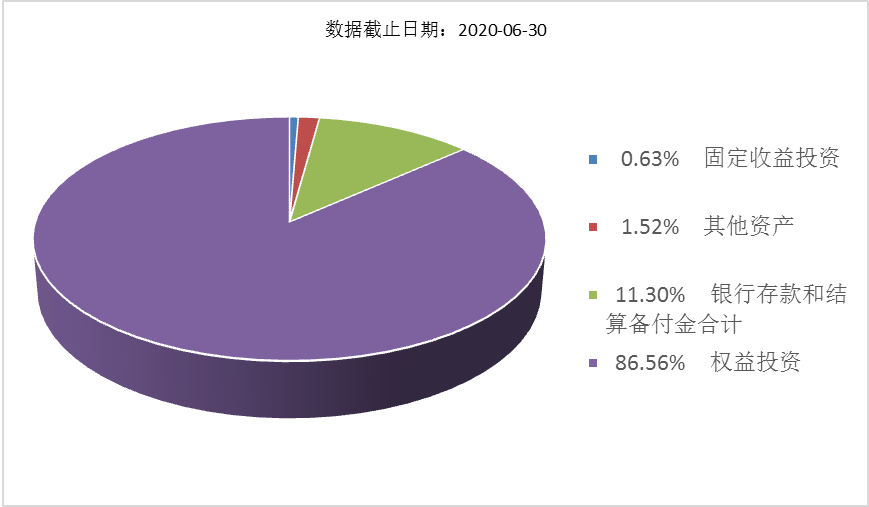 最近十年基金每年的净值增长率及与同期业绩比较基准的比较图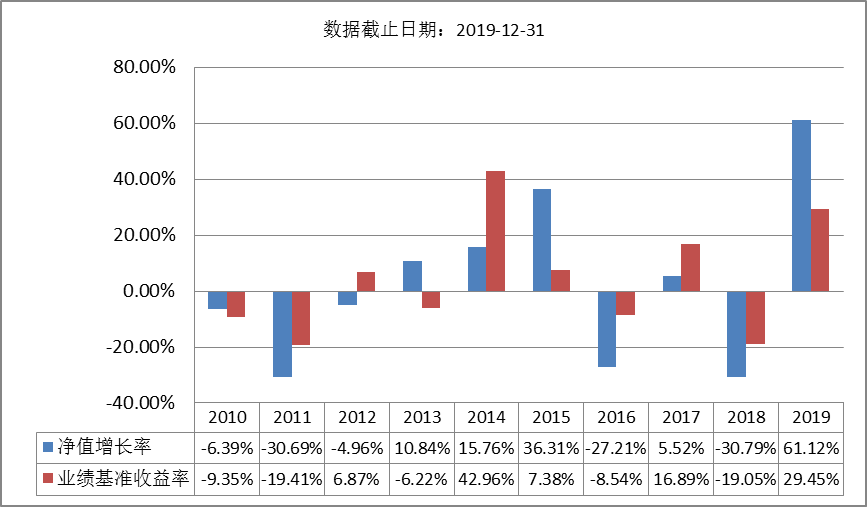 注：基金的过往业绩不代表未来表现。 投资本基金涉及的费用基金销售相关费用以下费用在认购/申购/赎回基金过程中收取：注：对于通过基金管理人直销渠道申购的养老金客户，享受申购费率1折优惠。对于通过基金管理人直销渠道赎回的养老金客户，将不计入基金资产部分的赎回费免除。（二）基金运作相关费用以下费用将从基金资产中扣除：注： 本基金交易证券、基金等产生的费用和税负，按实际发生额从基金资产扣除。风险揭示与重要提示风险揭示本基金不提供任何保证。投资者可能损失投资本金。投资有风险，投资者购买基金时应认真阅读本基金的《招募说明书》等销售文件。投资者应认真阅读《基金合同》、《招募说明书》等法律文件，及时关注本公司出具的适当性意见，各销售机构关于适当性的意见不必然一致，本公司的适当性匹配意见并不表明对基金的风险和收益做出实质性判断或者保证。基金合同中关于基金风险收益特征与基金风险等级因考虑因素不同而存在差异。投资者应了解基金的风险收益情况，结合自身投资目的、期限、投资经验及风险承受能力谨慎决策并自行承担风险，不应采信不符合法律法规要求的销售行为及违规宣传推介材料。1、本基金特有风险揭示（1）本基金为混合型证券投资基金，存在大类资产配置风险，有可能因为受到经济周期、市场环境或管理人能力等因素的影响，导致基金的大类资产配置比例偏离最优化水平，给基金投资组合的绩效带来风险。同时，本基金在股票投资方面投资于新兴高速成长的企业股票，新兴高速成长的公司一般处于发展中前期，经营稳定性相对较低，抵抗市场和行业波动的能力相对较弱，从而在个股投资决策中给基金带来一定的不确定性，因而存在个股选择风险。（2）权证等金融衍生品投资风险金融衍生品是一种金融合约，其价值取决于一种或多种基础资产或指数，其评价主要源自于对挂钩资产的价格与价格波动的预期。投资于衍生品需承受市场风险、信用风险、流动性风险、操作风险和法律风险等。由于衍生品通常具有杠杆效应，价格波动比标的工具更为剧烈，有时候比投资标的资产要承担更高的风险。并且由于衍生品定价相当复杂，不适当的估值有可能使基金资产面临损失风险。本基金可能投资的股票权证资产的主要风险包括价格波动风险、市场流动性风险、强制平仓风险、合约到期风险、行权失败风险、交易违约风险等。影响权证价格的因素较多，有时会出现价格较大波动，而且权证有到期日，不同的权证合约又有不同的到期日，若到期日当天没有做好行权准备，权证合约就会作废，不再有任何价值。此外，行权失败和交收违约也是股票权证交易可能出现的风险，权证发行方无法在较首日备齐足额资金或证券用于交收履约，行权投资者就会面临行权失败而失去交易机会。（3）资产支持证券投资风险本基金可能投资的资产支持证券（ABS）是一种债券性质的金融工具，其向投资者支付的本息来自于基础资产池产生的现金流或剩余权益。与股票和一般债券不同，资产支持证券不是对某一经营实体的利益要求权，而是对基础资产池所产生的现金流和剩余权益的要求权，是一种以资产信用为支持的证券，所面临的风险主要包括交易结构风险、各种原因导致的基础资产池现金流与对应证券现金流不匹配产生的信用风险、市场交易不活跃导致的流动性风险等。（4）投资于存托凭证的风险本基金的投资范围包括存托凭证，除与其他仅投资于沪深市场股票的基金所面临的共同风险外，本基金还将面临中国存托凭证价格大幅波动甚至出现较大亏损的风险，以及与中国存托凭证发行机制相关的风险，包括存托凭证持有人与境外基础证券发行人的股东在法律地位、享有权利等方面存在差异可能引发的风险；存托凭证持有人在分红派息、行使表决权等方面的特殊安排可能引发的风险；存托协议自动约束存托凭证持有人的风险；因多地上市造成存托凭证价格差异以及波动的风险；存托凭证持有人权益被摊薄的风险；存托凭证退市的风险；已在境外上市的基础证券发行人，在持续信息披露监管方面与境内可能存在差异的风险；境内外法律制度、监管环境差异可能导致的其他风险。2、本基金普通风险：市场风险（政策风险、经济周期风险、收益波动风险、利率风险、通货膨胀风险、再投资风险等）、管理风险（决策风险、操作风险、技术风险、估值风险等）、信用风险、流动性风险、合规风险和其他风险。（二）重要提示中国证监会对本基金募集的核准，并不表明其对本基金的价值和收益作出实质性判断或保证，也不表明投资于本基金没有风险。基金管理人依照恪尽职守、诚实信用、谨慎勤勉的原则管理和运用基金财产，但不保证基金一定盈利，也不保证最低收益基金投资者自依基金合同取得基金份额，即成为基金份额持有人和基金合同的当事人。基金产品资料概要信息发生重大变更的，基金管理人将在三个工作日内更新。其他信息发生变更的，基金管理人每年更新一次。因此，本文件内容相比基金的实际情况可能存在一定的滞后，如需及时、准确获取基金的相关信息，敬请同时关注基金管理人发布的相关临时公告等。其他资料查询方式以下资料详见基金管理人网站[网址：www.bosera.com][客服电话：95105568](1)基金合同、托管协议、招募说明书(2)定期报告，包括基金季度报告、中期报告和年度报告(3)基金份额净值(4)基金销售机构及联系方式(5)其他重要资料其他情况说明1、争议解决方式：本基金合同的当事人之间因基金合同产生的或与本基金合同有关的争议可首先通过友好协商或调解解决。自一方书面要求协商解决争议之日起60日内如果争议未能以协商或调解方式解决，则任何一方有权将争议提交中国国际经济贸易仲裁委员会，根据提交仲裁时有效的仲裁规则进行仲裁，仲裁地点为上海。仲裁裁决是终局的，对仲裁各方当事人均具有约束力。2、重大事件：本基金由裕华证券投资基金转型而来。基金转型获裕华证券投资基金基金份额持有人大会决议通过，经中国证监会2007年06月22日证监基金字[2007]174号文核准。自2007年7月6日起，《裕华证券投资基金基金合同》修订为混合型《博时新兴成长混合型证券投资基金基金合同》。基金简称博时新兴成长混合基金代码050009基金管理人博时基金管理有限公司基金托管人交通银行股份有限公司 基金合同生效日2007-07-06基金类型混合型交易币种人民币运作方式普通开放式开放频率每个开放日开放申购、赎回基金经理曾鹏开始担任本基金基金经理的日期2013-01-18基金经理曾鹏证券从业日期2005-03-01投资目标基于中国经济正处于长期稳定增长周期，本基金通过深入研究并积极投资于全市场各类行业中的新兴高速成长企业，力争为基金份额持有人获得超越业绩比较基准的投资回报。投资范围本基金的投资范围为具有良好流动性的金融工具，包括国内依法公开发行上市的股票（含存托凭证）和债券，以及法律法规或中国证监会允许基金投资的其他金融工具。本基金投资组合中股票（含存托凭证）投资比例为基金资产的60-95%（权证投资比例不得超过基金资产的3%并计入股票投资比例）；债券投资比例为基金资产的0-35%，债券投资范围主要包括国债、金融债、次级债、中央银行票据、企业债、短期融资券、可转换债券、资产证券化产品等；现金以及到期日在一年以内的政府债券投资比例合计不低于基金资产净值的5%，其中，现金不包括结算备付金、存出保证金、应收申购款等。因基金规模或市场变化等因素导致本基金投资组合不符合上述规定的，基金管理人将在合理期限内做出调整以符合上述规定。法律、法规另有规定的，从其规定。主要投资策略本基金投资策略主要包括资产配置策略、行业配置策略、个股选择策略、债券投资策略和其他投资策略。具体来看，资产配置策略将通过“自上而下”的宏观分析，以及定性分析与定量分析相补充的方法，在股票、债券和现金等资产类之间进行配置；行业配置策略在整体的资产配置策略确定后，本基金将进行行业配置。本基金将深入分析不同行业的属性特征，及其在产业链上所处的相对位置、确定本基金重点投资的行业；个股选择，本基金重点投资于预期利润或收入具有良好增长潜力的新兴成长型上市公司；债券投资策略，本基金的债券组合将通过信用、久期和凸性等的灵活配置，进行积极主动的操作，力争获取超越于所对应的债券基准的收益；其它投资策略，本基金在对权证或其他金融衍生品进行投资时，将通过对衍生品标的证券基本面的研究，结合期权定价模型寻求其合理估值水平。业绩比较基准沪深300指数收益率×80%＋中国债券总指数收益率×20%。风险收益特征本基金为混合型基金，预期风险和预期收益高于货币市场基金、债券型基金，低于股票型基金，属于证券投资基金中的中高风险/收益品种费用类型份额（S）或金额（M）/持有期限（N）收费方式/费率备注申购费（前收费）  M < 50万元1.50%  申购费（前收费）50万元 ≤ M < 100万元1.00%  申购费（前收费）100万元 ≤ M < 500万元0.60%  申购费（前收费）　 　 M ≥ 500万元  1000元/笔赎回费  N < 7天 1.50%  100%计入资产赎回费7天 ≤ N < 365天 0.50%  至少25%计入资产赎回费365天 ≤ N < 730天 0.25%  至少25%计入资产赎回费　 　 N ≥ 730天 0.00%  费用类别收费方式/年费率管理费固定比例 1.50%托管费固定比例 0.25%其他费用基金的证券交易费用； 基金合同生效以后的信息披露费用； 基金份额持有人大会费用； 基金合同生效以后的会计师费和律师费等。 